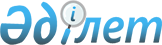 On approval of the Rules for Posting Reports Necessary for State Bodies on the Internet resource of the National Wealth Fund, as well as the List, Forms and Frequency of Reporting
					
			Invalidated
			
			Unofficial translation
		
					Decree of the Government of the Republic of Kazakhstan No. 1384 dated October 31, 2012. Abolished by Decree of the Government of the Republic of Kazakhstan dated 07/11/2023 No. 550
      Unofficial translation
      Footnote. Abolished by Decree of the Government of the Republic of Kazakhstan dated 07/11/2023 No. 550 (effective ten calendar days after the date of its first official publication)




      In accordance with paragraph 3 of Article 13 of the Law of the Republic of Kazakhstan dated February 1, 2012 “On the National Welfare Fund”, the Government of the Republic of Kazakhstan HEREBY DECREES AS FOLLOWS:
      1. That the following attached documents shall be approved:
      1) Rules for Posting Reports Necessary for State Bodies on the Internet resource of the National Wealth Fund;
      2) a list and frequency of reporting required by state bodies on the website of the National Wealth Fund;
      3) reporting forms required by government agencies posted on the website of the National Welfare Fund.
      2. This resolution shall become effective after six months from the date of the first official publication. Rules for Posting Reports Necessary for State Bodies  on the Internet resource of the National Wealth Fund
1. General provisions
      1. These Rules for Posting Reports Required by State Bodies on the National Wealth Fund Website (hereinafter, the Rules) have been drawn up as per paragraph 3 of Article 13 of the Law of the Republic of Kazakhstan “On the National Wealth Fund” and establish the procedure for posting reports required by state bodies on the National Wealth Fund website (hereinafter, the Fund) and organisations forming part of the Fund group (hereinafter – the Organisations).
      Footnote. Paragraph 1 - as reworded by Decree of the Government of the Republic of Kazakhstan No. 949 dated 29.12.2021 (shall be put into effect ten calendar days after the date of its first official publication).


      2. Reporting - a set of information on the results and working conditions of the Fund and / or organization for a certain period of time, compiled on the basis of current information about the activities of the reporting object, for the provision of which the Fund and / or organization requires the collection, processing and / or systematization of available information, its updating and implementation of other similar actions.
      Other concepts and definitions shall be used in the Rules in accordance with the laws of the Republic of Kazakhstan.
      3. The reporting provided for by these Rules shall be provided by posting relevant information according to the list, forms and frequency approved by the decision of the Government of the Republic of Kazakhstan on the Internet resource of the Fund and providing access to state bodies.
      Reporting not provided by the list approved by the decision of the Government of the Republic of Kazakhstan shall not be provided upon the request of state bodies by the Fund and organizations.
      The Fund and (or) organizations, in cases expressly provided for by the laws of the Republic of Kazakhstan, acts of the President of the Republic of Kazakhstan, and the Government of the Republic of Kazakhstan, shall provide information in the manner prescribed by the specified regulatory legal acts .
      Information shall be also provided in pursuance of instructions of the President of the Republic of Kazakhstan to state bodies, provided that the Fund and (or) organizations are executors or co-executors of these instructions, as well as pursuant to the relevant clauses assigned to the Fund and (or) organizations by orders of the Presidential Administration of the Republic Kazakhstan or upon its request.
      This information shall be presented without posting on the Internet resource of the Fund.
      In case of transfer of blocks of shares (participatory interests) of organizations to the trust management of state bodies, the reports relating to the activities of such organizations shall be submitted to them by the Fund and organizations in accordance with the terms of the trust management agreement .
      4. The Fund shall ensure the provision of reliable and timely information necessary for state bodies on the Internet resource of the Fund in the manner prescribed by the legislation of the Republic of Kazakhstan. 2. Procedure for posting reports on the Internet resource of the Fund
      5. Reporting posted on the Fund’s Internet resource in accordance with these Rules shall include electronic information resources containing information on the activities of the Fund and (or) organizations required by state bodies according to the list, forms and frequency approved by the decision of the Government of the Republic of Kazakhstan.
      6. Electronic information resources posted on the Foundation's Internet resource in accordance with these Rules shall be restricted information and belong to the category of confidential electronic information resources.
      7. The Fund shall implement legal, organisational and technical (software and hardware) measures required by the Law of the Republic of Kazakhstan “On Informatisation” to protect electronic information resources of restricted access placed on the Fund's website.
      Footnote. Paragraph 7 - as reworded by Decree of the Government of the Republic of Kazakhstan No. 949 dated 29.12.2021 (shall take effect ten calendar days after the date of its first official publication).


      8. On the Internet resource of the Fund it shall be prohibited to post electronic information resources transferred from state secrets in accordance with the legislation of the Republic of Kazakhstan.
      9. Reporting shall be posted on the Foundation's Internet resource in the state and Russian languages ​​and shall contain:
      1) reliable information corresponding to the actual state of affairs of the reporting subject in the relevant reporting area;
      2) relevant information.
      The relevance of the information provided shall be ensured by the placement (updating) of reports on the Internet resource of the Fund in accordance with the frequency approved by the decision of the Government of the Republic of Kazakhstan.
      10. The Internet resource of the Fund shall contain the information on the date and time of placement (updating) of reports. At the same time, statements posted earlier (prior to updating) shall be saved on the Internet site of the Fund.
      Archived reporting data cannot be deleted from the Internet resource of the Fund (with the exception of technical errors) for 5 (five) years.
      11. Reporting shall be posted on the Internet resource of the Fund in Excel format and other publicly available formats.
      Information that occupies more than twenty-five pages may be placed on the Foundation’s Internet resource in archived form using the ZIP format and others. List and frequency of posting of reports required by state bodies on the website of the National Wealth Fund
      Footnote. The list - as reworded by Decree of the Government of the Republic of Kazakhstan No. 121 of 13.02.2023 (shall go into effect ten calendar days after the date of its first official publication).
      Note:
      abbreviation:
      PGO –Prosecutor General’s Office of the Republic of Kazakhstan
      SAC – Supreme Audit Chamber of the Republic of Kazakhstan
      MIID – Ministry of Industry and Infrastructure Development of the Republic of Kazakhstan
      SPIID – State Programme for Industrial and Innovative Development of the Republic of Kazakhstan for 2020-2025.
      MF – Ministry of Finance of the Republic of Kazakhstan
      Fund – Samruk-Kazyna Sovereign Wealth Fund Joint Stock Company
      EO – Executive Office of the President of the Republic of Kazakhstan
      ACC – Agency of the Republic of Kazakhstan for Counteracting Corruption
      MNE – Ministry of National Economy of the Republic of Kazakhstan
      OG – Office of the Government of the Republic of Kazakhstan
      MDDIAI– Ministry of Digital Development, Innovation and Aerospace Industry of the Republic of Kazakhstan Reporting forms required by government agencies posted on the website of the National Welfare Fund
      Footnote. Reporting forms as amended by Decree of the Government of the Republic of Kazakhstan No. 531 dated 25.07.2019 (shall be enforced upon expiry of ten calendar days after the day of its first official publication); No. 949 dated 29.12.2021 (shall come into force ten calendar days after the date of its first official publication). Borrowing structure and repayment schedule (Guarantee Structure) Name of subsidiary (corporate center): Reporting period:
      Table continuation:
      Table continuation:
      Table continuation:
      Table continuation:
      Table continuation: Financial stability indicators Report on the development of funds of the National Fund of the Republic of Kazakhstan Report on the social indicators of subsidiaries (hereinafter - S) having the status of national companies Details of the Fund's investment projects under the SPIID1, Nurly Zhol2 , and those submitted for consideration by the Board of Directors of the Fund
      Footnote. Document form 5 - as reworded by Decree of the Government of the Republic of Kazakhstan No. 949 dated 29.12.2021 (shall come into force ten calendar days after the date of its first official publication).
      table continued:
      table continued:
      ______________________________
      1 State Programme for Industrial and Innovative Development of the Republic of Kazakhstan for 2020-2025
      2 Nurly Zhol State Infrastructure Development Programme for 2020 - 2025
      3 Subsidiaries and affiliates
      4 National budget
      5 National Fund
      6 Unified Accumulation Pension Fund Analytical information on the communications industry Monthly information Monthly Analytical Information Information on indicators of the International Telecommunication Union (hereinafter - ITU) Information on the indicators of the Regional Commonwealth in the field of communications Report on the development of budget investments and loans of the Fund Information on IT-specialists of the Fund group The structure of the Fund 7 group according to the Methodology for the classification of legal entities the shares (interests)  of which are directly or indirectly owned by the Fund 8
      ______________________________
      7 List of subsidiaries, affiliates and other legal entities of the Fund that are affiliated with them, on which the Fund has a significant influence
      8 Approved by the Board of the Fund
      9 Business Identification Number Fund Development Plan approved by the Board of Directors of the Fund and a report on its implementation
      Table continuation: Information on the reasons for the balance of the Fund's cash control account
      ______________________________
      10 Administrator of the republican budget program
      11 Budget program Report on the transfer to a competitive environment of the facilities 
of the Fund envisaged by Decree of the Government of the Republic of Kazakhstan 
No. 908 of December 29, 2020 “On Certain Issues of Privatisation for 2021 – 2025” 
(hereinafter referred to as DGRK No. 908)
      Footnote. Form 12 - as reworded by Decree of the Government of the Republic of Kazakhstan No. 949 dated 29.12.2021 (shall become effective ten calendar days after the date of its first official publication).
      table continued:
      ______________________________
      12 Not required for liquidated and reorganised assets.
      13 Financial indicators for the accounting year prior to the year in which the asset is sold shall be specified.
      Information of the Fund on accrued other distributions in favor of the Shareholder in the corporate center of the Fund Report on the transfer of dividends to the state block of shares of the Fund
      As of "____" ______________________ 20 ___
					© 2012. «Institute of legislation and legal information of the Republic of Kazakhstan» of the Ministry of Justice of the Republic of Kazakhstan
				
      Prime Minister of the Republic of Kazakhstan

S. Akhmetov
Approved by 
Decree of the Government of the 
Republic of Kazakhstan 
No. 1384 dated October 31, 2012 Approved by 
Decree of the Government of the 
Republic of Kazakhstan 
No. 1384 dated October 31, 2012 
No. s/o
Name of report
Frequency of posting
State body with access to reports
1
2
3
4
1.
Borrowing structure and repayment schedule (guarantee structure) (Form 1)
quarterly, by the 25th of the month following the reporting period
EU (as agreed), OG, MNE, MF, PGO (as agreed), ACC (as agreed), SAC (as agreed)
2.
Financial sustainability indicators (Form 2)
annually, after 80 calendar days from the reporting period
EU (as agreed), OG, MNE, MF, PGO (as agreed), ACC (as agreed), SAC (as agreed)
3.
Cash Disbursement Report of the National Fund of the Republic of Kazakhstan (Form 3)
quarterly, by the 15th of the month following the reporting period
EU (as agreed), OG, MNE, MF, PGO (as agreed), ACC (as agreed), SAC (as agreed)
4.
Report on social performance of subsidiaries with national company status (Form 4)
annually, by the 15th day of the third month following the reporting period (as of January 1)
EU (as agreed), OG, MNE, MF, PGO (as agreed), ACC (as agreed), SAC (as agreed)
5.
Information on the Fund's investment projects under the State Programme for Industrial and Innovative Development of the Republic of Kazakhstan (SPIID), the Nurly Zhol State Infrastructure Development Programme, and those brought before the Board of Directors of the Fund (Form 5)
quarterly, by the 10th of the month following the reporting period
EU (as agreed), OG, MIID, MNE, MF, PGO (as agreed), ACC (as agreed), SAC (as agreed)
6.
Analytical information on the communications industry (Form 6)
monthly, by the 10th of the month following the reporting period, and within the deadlines given in Form 6
EU (as agreed), OG, MDDIAI, SAC (as agreed), 
7.
Report on the use of budgetary investments and loans of the Fund (Form 7)
monthly, by the 10th of the month following the reporting period
EU (as agreed), OG, MNE, MF, PGO (as agreed), ACC (as agreed), SAC (as agreed)
8.
Information on the IT staff of the Fund group (Form 8)
annually, by the 15th day of the second month following the reporting period (as of January 1)
EU (as agreed), OG, MDDIAI
9.
Group structure of the Fund as per the methodology for the classification of legal entities the shares (participatory interests) of which are directly or indirectly held by the Fund (Form 9)
annually, by April 30 following the reporting period (as of January 1)
EU (as agreed), OG, MNE, MF, PGO (as agreed), ACC (as agreed), SAC (as agreed)
10.
The development plan of the Fund adopted by the Board of Directors of the Fund and the report on its implementation (Form 10)
within two weeks of approval of the Development Plan and examination of the report by the Board of Directors of the Fund
EU (as agreed), OG, MNE, MF, PGO (as agreed), ACC (as agreed), SAC (as agreed)
11.
Details of the reason for the balance of the Fund's cash checking account (Form 11)
annually by March 10 following the reporting period
EU (as agreed), OG, MNE, MF, PGO (as agreed), ACC (as agreed), SAC (as agreed)
12.
Report on the transfer to a competitive environment of the facilities of the Fund envisaged by Decree of the Government of the Republic of Kazakhstan No. 908 of 29 December 2020 “On Certain Issues of Privatisation for 2021 – 2025”. (Form 12)
quarterly, by the 10th of the month following the reporting period
EU (as agreed), OG, MNE, MF, PGO (as agreed), ACC (as agreed), SAC (as agreed)
13.
Report of the Fund on accrued other distributions to the shareholder for the Corporate Centre of the Fund (Form 13)
quarterly, by the 15th of the month following the reporting period
EU (as agreed), OG, SAC (as agreed)
14.
Report on accrued dividends on the state portfolio of the Fund's shares (Form 14)
annually, by March 10 following the reporting period
EU (as agreed), OG, MNE, MF, PGO (as agreed), ACC (as agreed), SAC (as agreed)Approved 
by Decree of the Government of the 
Republic of Kazakhstan 
No. 1384 dated October 31 , 2012 Form 1The following columns shall not be filled out for guarantees.
No. s/o
Borrower (Guarantor)
Lender (Beneficiary under warranty)
Instrument (Guaranteed Instrument)
The purpose of borrowing (Object of guarantee; the purpose of attracting guaranteed borrowing)
NO
SUBSI
CRDTR
INSTR
PURPS
A
External borrowing
External borrowing
External borrowing
External borrowing
A1
A2
B
Domestic borrowing
Domestic borrowing
Domestic borrowing
Domestic borrowing
B 1
B 2
C
Borrowings within Samruk-Kazyna group
Borrowings within Samruk-Kazyna group
Borrowings within Samruk-Kazyna group
Borrowings within Samruk-Kazyna group
C1
C2
D
Guarantees for the companies of Samruk-Kazyna group
Guarantees for the companies of Samruk-Kazyna group
Guarantees for the companies of Samruk-Kazyna group
Guarantees for the companies of Samruk-Kazyna group
D1
D2
E
Guarantees for other companies
Guarantees for other companies
Guarantees for other companies
Guarantees for other companies
E1
E2
Loan agreement (Guarantee Agreement)
Loan agreement (Guarantee Agreement)
Loan agreement (Guarantee Agreement)
Loan agreement (Guarantee Agreement)
Loan agreement (Guarantee Agreement)
Loan Terms (Guarantee Terms)
Loan Terms (Guarantee Terms)
No.
date
currency
contract amount
development amount
%
other conditions
REFNO
REFDT
Lnccy
LNAMNT
LNACT
INTRT
CONDS
Loan term (Guaranteed loan term )
Loan term (Guaranteed loan term )
Loan term (Guaranteed loan term )
Loan term (Guaranteed loan term )
Type of security for a loan (Type of security for a guarantee)
development date
expiration date
maturity date
remaining period in days
Type of security for a loan (Type of security for a guarantee)
DTPLC
AVLB
DTPMT
NDAYS
CLTRL
Amount of principal debt (hereinafter referred to as OD) at the reporting date
1 q. 20XX
1 q. 20XX
2 q. 20XX
2 q. 20XX
3 q. 20XX
3 q. 20XX
Amount of principal debt (hereinafter referred to as OD) at the reporting date
repayment of principal debt
payout%
repayment of principal debt
payout%
repayment of principal debt
payout%
Y0DBT
1QPRL
1QINT
2QPRL
2QINT
3QPRL
3QINT
4 q. 20XX
4 q. 20XX
20XX + 1
20XX + 1
20XX + 1
20XX + 2
20XX + 2
20XX + 2
repayment of principal debt
payout%
Principal debt at the beginning of the period
repayment of principal debt
payout%
Principal debt at the beginning of the period
repayment of principal debt
payout%
4QPRL
4QINT
Y1DBT
Y1PRL
Y1INT
Y2DBT
Y2PRL
Y2INT
20XX + 3
20XX + 3
20XX + 3
20XX + 4
20XX + 4
20XX + 4
20XX + 5
20XX + 5
20XX + 5
Principal debt at the beginning of the period
repayment of principal debt
payout%
Principal debt at the beginning of the period
repayment of principal debt
payout%
Principal debt at the beginning of the period
repayment of principal debt
payout%
Y3DBT
Y3PRL
Y3int
Y4DBT
Y4PRL
Y4int
Y5DBT
Y5PRL
Y5INTForm 2
As of the reporting date
Target value
20XX
(fact)
20XX + 1 (rating)
20XX + 2 (forecast)
20XX + 3 (forecast)
20XX + 4 (forecast)
20XX + 5 (forecast)
Debt / EBITDA
Interest payment coverage ratio (EBITDA / interest expense)
Debt / net equity
Current liquidity ratioForm 3KZT, million 
Source 
Name of event (purpose)
Operator
Allocated (provided)
Allocated (provided)
Assimilated (transferred)
Assimilated (transferred)
Returned to the fund
Returned to the fund
Undeveloped balance
Undeveloped balance
Undeveloped balance
In stock at the fund
(= 8 + 10)
Source 
Name of event (purpose)
Operator
the amount
%
the amount
%
the amount
%
the amount
(= 4 - 6)
%
reasons for non-development
In stock at the fund
(= 8 + 10)
1
2
3
4
5
6
7
8
9
10
11
12
13
Authorized capital
Total
Bonds
Total
Sum totalForm 4
Name
Unit of measurement
S 1
S 2
S n
A
B
1
2
n
The average number of employees, total, including:
People
administrative staff
People 
production staff
People 
Salary fund , total, including:
thousand tenge
administrative staff
thousand tenge
production staff
thousand tenge
Average monthly salary, total, including:
thousand tenge
administrative staff
thousand tenge
production staff
thousand tenge
Staff turnover, including:
%
staff turnover among management
%Form 5
No. s/o
Project title
Participants
Region
Goal/effect
Implementation timeframe
Production capacity
Production capacity
No. s/o
Project title
Participants
Region
Goal/effect
Implementation timeframe
In kind per year
In value per year, million tenge
1
2
3
4
5
6
7
8
1.
2.
Number of jobs for the period
Number of jobs for the period
Disbursed investment since the start of the project
Disbursed investment since the start of the project
Project cost, mln tenge
Financing scheme
Financing scheme
Financing scheme
Financing scheme
Financing scheme
Construction
Operating
In million tenge
In % of total project cost
Project cost, mln tenge
Proprietary (Fund and Subsidiaries and affiliates)
loan
NB4
including RB (NF5)
UAPF 6(loan)
9
10
11
12
13
14
15
16
17
18
Commissioning date (MM. YY)
Date of attainment of design capacity (MM. YY)
Volume produced in kind (since commissioning date), tonnes, pcs, etc.
Volume of output in value terms (since commissioning date), mln tenge
Current status (completed project activities and works in progress)
Problematic issues
Problematic issues
Commissioning date (MM. YY)
Date of attainment of design capacity (MM. YY)
Volume produced in kind (since commissioning date), tonnes, pcs, etc.
Volume of output in value terms (since commissioning date), mln tenge
Current status (completed project activities and works in progress)
Issue
Ways of solving the problem indicating the competent authority
19
20
21
22
23
24
25Form 6
No. s /o
Name of indicator
Measuring unit
Cumulative reporting period
1
2
3
4
1
Digitalization level of local telecommunication networks
%
2
Digitalization level of local telecommunication networks in rural areas
%
3
Number of fixed telephone lines
subscribers
4
Number of fixed telephone lines in rural areas
subscribers
5
Number of fixed Internet subscribers
subscribers
6
Number of fixed broadband Internet subscribers
subscribers
7
Number of Internet Access Users
the users
8
Number of users with broadband Internet access
the users
9
International Internet Bandwidth
Mbps
10
Percentage of coverage of broadband Internet access services using CDMA technology for 450 rural settlements with a population of 50 people or more (by region)
%
11
The number of 450 rural settlements with a population of 50 or more (by region) covered by the services of broadband Internet access using CDMA technology
units
12
The share of automated post offices
%to form 6 
No. s/o
1) Name of indicator
Measuring unit
Terms of submission
Fact for the reporting period
1
2
3
4
5
1
Information about the current state and development of Kazakhtelecom Joint Stock Company 
Information
until the 10th day following the reporting month
2
Information on the work performed on digital switching stations on local telecommunication networks. Development of a local telecommunications network. Construction of a local telecommunications network.
Information
until the 10th day following the reporting month
3
Information on the work performed on the modernization and development of rural telecommunication networks using CDMA technology
Information
until the 10th day following the reporting month
4
Information on the work done to expand the National Information Superhighway based on DWDM spectral multiplexing technology
Information
until the 10th day following the reporting month
5
Information about rural settlements, about those provided with universal communication services
Information
until the 10th day following the reporting month
6
Development and construction of the Zone Network
Information
until the 10th day following the reporting month
7
Development and expansion of the telecommunication backbone network (Fiber optic communication line of the National Information Superhighway )
Information
until the 10th day following the reporting month
8
Information on projects introducing new technologies
Information
until the 10th day following the reporting month
9
Development of Internet access and broadband Internet access
Information
until the 10th day following the reporting month
10
Development of a wireless Internet access network based on CDMA-450/800, EV-DO, 4G (LTE), FTTH technology (infrastructure, number of base stations, by regions)
Information
until the 10th day following the reporting month
11
The number of subscribers and the average speed of broadband Internet access using ADSL, FTTH, CDMA-450, EV-DO, LTE technologies
Information
until the 10th day following the reporting month
12
Development of SIP telephony services
Information
until the 10th day following the reporting month
13
The number of broadband Internet access points using Wi-Fi technology installed in public places (higher education institutions, hospitals, hotels, public service centers, regional railway stations, etc.)
Information
until the 10th day following the reporting month
14
Development of ID TV (number of subscribers, infrastructure)
Information
until the 10th day following the reporting monthto form 6
ITU Code
Indicator
Terms of submission
20__ 
1
2
3
4
Fixed telephone network
Fixed telephone network
twice a year, by May 1 and November 1
112
Fixed telephone lines
twice a year, by May 1 and November 1
117
Total capacity of local public telephone exchanges
twice a year, by May 1 and November 1
1142
Percentage of fixed telephone lines connected to digital telephone exchanges
twice a year, by May 1 and November 1
112IP
VoIP subscriber lines
twice a year, by May 1 and November 1
116
Percentage of fixed telephone lines that service apartment subscribers
twice a year, by May 1 and November 1
1162
Fixed telephone line rate in urban areas
twice a year, by May 1 and November 1
1163
Percentage of settlements with telephone service
twice a year, by May 1 and November 1
1112
Paid public payphones
twice a year, by May 1 and November 1
28
Subscriber lines of the Integrated Services Digital Network (hereinafter - ISDN)
twice a year, by May 1 and November 1
281
ISDN subscribers with a basic transmission rate
twice a year, by May 1 and November 1
282
Primary ISDN subscribers
twice a year, by May 1 and November 1
28s
ISDN Voice Channel Equivalents
twice a year, by May 1 and November 1
112pt
Fixed numbers in a fixed telephone network
twice a year, by May 1 and November 1
Mobile network
Mobile network
twice a year, by May 1 and November 1
271
Contracts for mobile cellular telephony (with subsequent payment + prepaid)
twice a year, by May 1 and November 1
271p
Mobile Cell Contracts: Prepayment
twice a year, by May 1 and November 1
271 pop
Percentage of mobile cellular telephone network coverage
twice a year, by May 1 and November 1
271G
3G / 4G mobile coverage (percentage of population)
twice a year, by May 1 and November 1
271pt
Mobile Line Number Transmission
twice a year, by May 1 and November 1
Internet
Internet
twice a year, by May 1 and November 1
4213
Total number of fixed (wired) Internet subscribers
twice a year, by May 1 and November 1
4213d
Telephone Line Internet Subscribers
twice a year, by May 1 and November 1
4214
International Internet Bandwidth (Mbps)
twice a year, by May 1 and November 1
4214og
Outgoing Internet Bandwidth (Mbps)
twice a year, by May 1 and November 1
4214ic
Inbound Internet Bandwidth (Mbps)
twice a year, by May 1 and November 1
4214d
Internal Internet Bandwidth
twice a year, by May 1 and November 1
4214di
Incoming Internet Bandwidth
twice a year, by May 1 and November 1
4214do
Outbound Internet Bandwidth
twice a year, by May 1 and November 1
Subscribers of broadband Internet with fixed (wired) communication depending on technology
Subscribers of broadband Internet with fixed (wired) communication depending on technology
twice a year, by May 1 and November 1
4213tfb
Total number of broadband Internet subscribers with fixed (wired) access
twice a year, by May 1 and November 1
4213cab
Cable Modem Internet Subscribers
twice a year, by May 1 and November 1
4213dsl
Subscribers of a digital subscriber line (hereinafter - DSL) (Internet)
twice a year, by May 1 and November 1
4213ftt h / b
Fiber Optic Home / Building Connection (FTTH / B)
twice a year, by May 1 and November 1
4213ob
Other subscribers of broadband Internet with fixed (wired) access
twice a year, by May 1 and November 1
Fixed (wired) broadband depending on speed
Fixed (wired) broadband depending on speed
twice a year, by May 1 and November 1
4213 2 56to2
Subscriber lines with a speed from 256 kbit / s to less than 2 Mbit / s
twice a year, by May 1 and November 1
4213 2to10
Subscriber lines with a speed from 2 Mbps to less than 10 Mbps
twice a year, by May 1 and November 1
4213 G 10
Above 10 Mbps
twice a year, by May 1 and November 1
4213 10to100
Subscriber lines with a speed from 10 Mbps to less than 100 Mbps
twice a year, by May 1 and November 1
4213 100to1G
Subscriber lines with speeds from 100 Mbps to less than 1 Gbit / s
twice a year, by May 1 and November 1
4213 G 1Gb
Subscriber lines with a speed above 1 Gbit / s
twice a year, by May 1 and November 1
Wireless Broadband
Wireless Broadband
twice a year, by May 1 and November 1
271twb
Total Wireless Broadband Subscribers
twice a year, by May 1 and November 1
271s
Satellite lines
twice a year, by May 1 and November 1
271fw
Landline fixed wireless lines
twice a year, by May 1 and November 1
271mw
Terrestrial Mobile Wireless Lines
twice a year, by May 1 and November 1
271mb_use
Standard mobile lines using data transmission at broadband speeds
twice a year, by May 1 and November 1
271md
Specialized Mobile Data Lines
twice a year, by May 1 and November 1
Traffic
twice a year, by May 1 and November 1
1311m
Local fixed telephone traffic (in minutes)
twice a year, by May 1 and November 1
1312m
Long-distance fixed telephone traffic (in minutes)
twice a year, by May 1 and November 1
131m
National Fixed Telephone Traffic
twice a year, by May 1 and November 1
1313w m
National outgoing traffic between fixed and mobile networks (in minutes)
twice a year, by May 1 and November 1
132mb
International incoming and outgoing fixed telephone traffic (in minutes)
twice a year, by May 1 and November 1
132m
International outgoing fixed telephone traffic (in minutes)
twice a year, by May 1 and November 1
132mi
International incoming fixed telephone traffic (in minutes)
twice a year, by May 1 and November 1
133wm
National mobile traffic (minutes)
twice a year, by May 1 and November 1
1331wm
Number of minutes of outgoing / initial mobile communication with the same mobile network
twice a year, by May 1 and November 1
1332wm
Number of minutes of outgoing / initial mobile communication with other mobile networks
twice a year, by May 1 and November 1
1332wmf
The number of minutes of outgoing mobile communication with fixed networks
twice a year, by May 1 and November 1
1333wm
Number of minutes of outgoing / initial mobile communication with international networks
twice a year, by May 1 and November 1
1335wm
The number of minutes of incoming international communication with the mobile network
twice a year, by May 1 and November 1
133 sms
Sent SMS
twice a year, by May 1 and November 1
133mm s
Sent MMS
twice a year, by May 1 and November 1
132tb
Total international incoming and outgoing telephone traffic (in minutes)
twice a year, by May 1 and November 1
132t
Total international outgoing telephone traffic (in minutes)
twice a year, by May 1 and November 1
132ti
Total international incoming phone traffic (in minutes)
twice a year, by May 1 and November 1
131 VoIP
VoIP in minutes
twice a year, by May 1 and November 1
135tfb
Internet traffic using fixed (wired) broadband (GB)
twice a year, by May 1 and November 1
136mwi
Internet traffic using mobile broadband (within the country) (GB)
twice a year, by May 1 and November 1
136mwo
Internet traffic using mobile broadband (outside the country, outgoing roaming ) (GB)
twice a year, by May 1 and November 1
Tariffs for fixed local telephone services - lines for apartment subscribers
Tariffs for fixed local telephone services - lines for apartment subscribers
twice a year, by May 1 and November 1
151
Installation fee for telephone services for apartment subscribers
twice a year, by May 1 and November 1
152
Monthly subscription fee for telephone services for apartment subscribers
twice a year, by May 1 and November 1
153
The cost of three minutes of conversation in case of a local call via a fixed telephone network (tariff during the maximum load period)
twice a year, by May 1 and November 1
153o
The cost of three minutes of conversation in the case of a local call over a fixed telephone network (tariff at normal times)
twice a year, by May 1 and November 1
Tariffs for fixed local telephone services - corporate lines
Tariffs for fixed local telephone services - corporate lines
twice a year, by May 1 and November 1
151b
Installation fee for corporate telephone services
twice a year, by May 1 and November 1
152b
Monthly subscription fee for corporate telephone services
twice a year, by May 1 and November 1
Mobile cellular tariffs
Mobile cellular tariffs
twice a year, by May 1 and November 1
151 s
Fee for connecting to a mobile cellular network with subsequent payment
twice a year, by May 1 and November 1
151 r
Prepaid connection to a mobile cellular network
twice a year, by May 1 and November 1
152s
Mobile cellular monthly subscription
twice a year, by May 1 and November 1
153s
Mobile cellular - the cost of three minutes of local call (during the period of maximum load in the same network)
twice a year, by May 1 and November 1
153pn
Prepaid mobile cellular communication - price per minute of local call (during the period of maximum load on the same network)
twice a year, by May 1 and November 1
153ro
Prepaid mobile cellular communication - price per minute of local call (during the period of maximum load on another network)
twice a year, by May 1 and November 1
153pf
Prepaid mobile cellular communication - price per minute of local call (during the period of maximum load, with fixed line)
153so
Mobile cellular - the cost of three minutes of local call (at normal times on the same network)
153pon
Prepaid mobile cellular communication - price per minute of local call (at normal times on the same network)
153 roo
Prepaid mobile cellular - price per minute of local call (at regular times on another network)
153pof
Prepaid mobile cellular communication - price per minute of local call (at regular times, with a fixed communication line)
153рwn
Prepaid mobile cellular - price per minute of local call (on weekends / in the same network on weekends)
153pwo
Prepaid mobile cellular - price per minute of local call (on weekends / in the evening on another network)
153pwf
Prepaid mobile cellular communication - price per minute of local call (on weekends / in the evening, with a fixed communication line)
153sms
Mobile cellular - SMS cost (on the same network)
153sms_po
Mobile cellular - the cost of SMS (on another network)
Tariffs for Internet with broadband access via fixed (wired) connection
Tariffs for Internet with broadband access via fixed (wired) connection
4213bc
Fee for broadband Internet access with fixed (wired) connection
4213bs
Monthly subscription fee for using the Internet with broadband access via fixed (wired) connection
4213bs_s
Transmission rate when using fixed broadband access, in Mbps
4213bs_s
The maximum amount of traffic when using fixed (wired) broadband access, in GB
4213bs_cp
Price for exceeding the limit on broadband access via fixed (wired) communication
Quality of service
Quality of service
123
The waiting list for fixed lines
143
Number of failures per 100 fixed lines per year
141
Percentage of fixed telephone line failures resolved by next business day
146u
Mobile cellular unsuccessful call rate
146d
Mobile cellular rejected call rate
147c
Number of complaints per 100 fixed (wired) broadband contracts
147t
Service activation time for fixed (wired) broadband services (in days)
Staff
Staff
51
Total Telecommunications Staff Full-Time
5 if
Female Telecommunications Staff
51w
Headcount in the field of mobile telecommunications
Income
Income
75
Total revenue from all telecommunication services
71
Income from fixed telephone services
741
Mobile Revenue
Investments
Investments
81
Total annual investment in telecommunications
83
Investments in fixed telephone service
87
Investing in (wired) broadband
841m
Mobile Investment
841f
Foreign investment in telecommunications
Pay-per-view TV (hereinafter referred to as TV)
Pay-per-view TV (hereinafter referred to as TV)
965IP
IPTV subscriber connections
965s
Satellite TV subscriber connections
965cab
Cable TV subscriber connections
965oth
Other types of subscription TV connectionsto form 6
No. s/o
Name of indicator
Measuring unit
Terms of submission
20__ 
1
2
3
4
5
1
The number of stationary post offices
units
Once a year, by May 1
2
Out of which in rural areas
units
Once a year, by May 1
3
The number of postmen, total
people
Once a year, by May 1
4
out of which in rural areas
people
Once a year, by May 1
5
Total postal terminals
units (hereinafter - units)
Once a year, by May 1
6
out of which postal cash terminals used as points of connection to a data network
units
Once a year, by May 1
7
Fleet of cars used in mail transportation
units
Once a year, by May 1
Quality of work
Quality of work
Once a year, by May 1
8
Compliance with the deadlines for the passage of international and domestic shipments EMS
%
Once a year, by May 1
9
Compliance with the written deadlines (for domestic shipments)
%
Once a year, by May 1
10
Written correspondence, total, including:
million units
Once a year, by May 1
11
simple written correspondence, total
million units
Once a year, by May 1
12
from it: international
million units
Once a year, by May 1
13
registered written correspondence, total
million units
Once a year, by May 1
14
out of it:
million units
Once a year, by May 1
15
international
million units
Once a year, by May 1
16
declared correspondence with declared value, total
thousand units (hereinafter - thousand units)
Once a year, by May 1
17
out of it: international
thousand units
Once a year, by May 1
18
Number of copies of periodicals including:
million units
Once a year, by May 1
19
sent and delivered domestically by subscription
million units
Once a year, by May 1
20
sold through a network of post offices
million units
Once a year, by May 1
21
Hybrid mail, total
thousand units
Once a year, by May 1
22
out of it:
Once a year, by May 1
22
international
thousand units
Once a year, by May 1
23
Payment of wages
thousand units
Once a year, by May 1
24
Payment of pensions and benefits
thousand units
Once a year, by May 1
25
Parcels total
thousand units
Once a year, by May 1
26
Express mail (EMS services), total
pieces (hereinafter referred to as pieces)
Once a year, by May 1
27
International postal exchange
kg
Once a year, by May 1
28
written correspondence out of it, including:
kg
Once a year, by May 1
29th
simple written correspondence
kg
Once a year, by May 1
thirty
registered written correspondence
thousand units
Once a year, by May 1
thirty
registered written correspondence
kg
Once a year, by May 1
31
declared correspondence with the declared value
thousand units
Once a year, by May 1
31
declared correspondence with the declared value
kg
Once a year, by May 1
32
special bags "M"
thousand units
Once a year, by May 1
32
special bags "M"
kg
Once a year, by May 1
33
parcels
thousand units
Once a year, by May 1
34
departures from post - trade organizations
thousand units
Once a year, by May 1
35
international email (hybrid mail)
thousand units
Once a year, by May 1
36
international express mail (EMS services)
thousand units
Once a year, by May 1
37
Money transfers, total, of which:
thousand units
Once a year, by May 1
38
electronic
thousand units
Once a year, by May 1
39
Outgoing Paid Exchange
thousand units
Once a year, by May 1
40
Incoming Paid Exchange
thousand units
Once a year, by May 1
Tariffs for postal services:
Tariffs for postal services:
Once a year, by May 1
41
Fee for sending a simple letter within the country (weighing up to 20 grams):
Once a year, by May 1
42
for the population
Unit of national currency (hereinafter - the unit of national currency)
Once a year, by May 1
42
for the population
US dollars (hereinafter - US dollars)
Once a year, by May 1
43
for budget organizations
units nat. currencies
Once a year, by May 1
43
for budget organizations
USA dollars 
Once a year, by May 1
44
for commercial organizations
units nat. currencies
Once a year, by May 1
44
for commercial organizations
USA dollars 
Once a year, by May 1
45
The fee for sending postal money order within the country
Once a year, by May 1
46
for the population
units nat. currencies
Once a year, by May 1
46
for the population
USA dollars 
Once a year, by May 1
47
for budget organizations
units nat. currencies
Once a year, by May 1
47
for budget organizations
USA dollars 
Once a year, by May 1
48
for commercial organizations
units nat. currencies
Once a year, by May 1
48
for commercial organizations
USA dollars 
Once a year, by May 1
49
Fee for sending an ordinary parcel by land transport within the country (in nominal weight for the corresponding period)
Once a year, by May 1
50
for the population
units nat. currencies
Once a year, by May 1
50
for the population
 USA dollars
Once a year, by May 1
51
for budget organizations
units nat. currencies
Once a year, by May 1
51
for budget organizations
USA dollars 
Once a year, by May 1
52
for commercial organizations
units nat. currencies
Once a year, by May 1
52
for commercial organizations
USA dollars 
Once a year, by May 1
Income
Income
Once a year, by May 1
53
total revenue from postal services
million units nat. currencies
Once a year, by May 1
54
Revenues from postal services per capita:
units nat. currency / person
Once a year, by May 1
Staff
Staff
Once a year, by May 1
55
The average annual number of postal workers , including:
thousand people (hereinafter - thousand people)
Once a year, by May 1
56
full time employees
thousand people
Once a year, by May 1
57
the proportion of working women of the total number of staff
percent
Once a year, by May 1Form 7
No. s/o 
The name of the budget program
Administrator
Year of provision of budget investments / loans
Special purpose
Project Executor
Amount of budget investments / loans stipulated by the Law on the Republican Budget, mln. tenge
Amount of allocated budget investments / loans, mln. tenge
The amount of spent funds by the project executor, mln. tenge
The balance of uncommitted funds, mln. tenge
Development period
Reasons for not developing budget investments / loans
1
2
3
4
5
6
7
8
9
10
11
12
Budget investment
Budget investment
Budget investment
Budget investment
Budget investment
Budget investment
Budget investment
Budget investment
Budget investment
Budget investment
Budget investment
Budget investment
1
2
3
Budget loans
Budget loans
Budget loans
Budget loans
Budget loans
Budget loans
Budget loans
Budget loans
Budget loans
Budget loans
Budget loans
Budget loans
1
2
3Form 8
No.
s/o
Number of IT-specialists in the Fund group (people)
IT-specialists of the highest level of qualification in the context of specialties
IT-specialists of the highest level of qualification in the context of specialties
IT-specialists of the highest level of qualification in the context of specialties
No.
s/o
Number of IT-specialists in the Fund group (people)
System Analyst (pers.)
Software Developer (people)
Other IT specialties (people)
1
2
3
4
5
1
2
3Form 9
No. s/o
Name
Type of company (subsidiary / associate company, joint venture)
Ownership share
Legal form of organization
Level
BIN 9
Residency
Legal address
1.
2.
...
Total number of organizations, including:
Total number of organizations, including:
Joint Stock Company (JSC)
Limited Liability Partnership (TOO)
Non-residentsForm 10
No.
Name
Unit of measurement
20XX-2
20XX-1
20XX-1
No.
Name
Unit of measurement
Fact
Plan
Rating
1
2
3
4
5
6
01
Macroeconomic indicators
Consumer price index
%
World Oil Price ( Brent )
US dollar per barrel
Tenge to US Dollar Exchange Rate
tenge for 1 dollar on average per year
Real GDP growth, in% to the previous year
%
02
Key performance indicators (KPIs) for the Fund's group
01
02
03
99
03
Consolidated financial indicators
Financial stability indicators
Total income
billion tenge
Operating income
billion tenge
Revenues from sales, interest income and other financial income (for subsidiaries of the financial segment by their core business), other income
billion tenge
Government subsidies
billion tenge
Income from non-core activities
billion tenge
Financial income
billion tenge
Other
billion tenge
Total operating expenses
billion tenge
Cost of sales of products / services
billion tenge
General and administrative expenses
billion tenge
Shipping and distribution costs
billion tenge
Financial expenses
billion tenge
Other
billion tenge
Gross income
billion tenge
Operating profit “ +” / loss “-”
billion tenge
Share in profit / loss of organizations accounted for using the equity method
billion tenge
Income / (loss) from discontinued operations
billion tenge
Income tax expense
billion tenge
Net income / (loss) before deduction of minority interest
billion tenge
Minority interest
billion tenge
Net income / (loss)
billion tenge
Dividends to the shareholder (Government)
billion tenge
Total development costs (investments)
billion tenge
Investment projects
billion tenge
Fund investments in the authorized capital of subsidiaries
billion tenge
Acquisition of interests (without STB)
billion tenge
Maintenance of production assets and other fixed assets directly involved in the production process of subsidiaries
billion tenge
Other
billion tenge
Sources of financing for investment projects
billion tenge
net funds
billion tenge
Contributions to the authorized capital
billion tenge
Borrowed funds and debt obligations
billion tenge
from the republican budget
billion tenge
from the National Fund
billion tenge
external loans
billion tenge
other
billion tenge
Other
billion tenge
20XX
20XX
20XX
20XX
20XX
20XX + 1
20XX + 2
20XX + 3
20XX + 4
Plan for the year
in% of assessment
1st quarter plan
2nd quarter plan
3rd quarter plan
Forecast
Forecast
Forecast
Forecast
7
8
9
10
11
12
13
14
15Form 11thousand tenge
ARBP 10
BP 11
Company name
Unused balance on the cash control account (hereinafter - CCA) of the Fund at the beginning of the year
The amount of budget funds provided for in the Law on the RB in the reporting financial year
TOTAL funds on the Fund's CCA (column 4 + column 7)
Transferred CCA of the Fund for the reporting financial year
Expenses from CCA of the Fund for the reporting financial year
Expenses from CCA of the Fund for the reporting financial year
Unused balance at the CCA of the Fund at the end of the year
Unused balance at the CCA of the Fund at the end of the year
Reasons for not using funds in the reporting year
ARBP 10
BP 11
Company name
Unused balance on the cash control account (hereinafter - CCA) of the Fund at the beginning of the year
The amount of budget funds provided for in the Law on the RB in the reporting financial year
TOTAL funds on the Fund's CCA (column 4 + column 7)
Transferred CCA of the Fund for the reporting financial year
Total
including due to revenues of the reporting financial year
Total
including: balances of the reporting financial year
Reasons for not using funds in the reporting year
1
2
3
4
5
6
7
8
9
10
11
12Form 12
Asset name
To be found in Annex No. 2/ No. 5/ No. 6 to DGRK No. 908
Ownership share, total, %
Share on sale (transfer), %
Transfer to a competitive environment, date
Transfer to a competitive environment, date
Transfer to a competitive environment, date
Asset name
To be found in Annex No. 2/ No. 5/ No. 6 to DGRK No. 908
Ownership share, total, %
Share on sale (transfer), %
Date of sale (signing of contract of sale)
Form of disposal from the structure of the Fund (sold, liquidated, reorganised)
Method of sale
1
2
3
4
5
6
7
Total 
Total 
Total 
Total 
Total 
Total 
Total 
Total for DGRK No. 908
As per Annex 2 of DGRK No. 908
As per Annex 5 of DGRK No. 908
As per Annex 6 of DGRK No. 908
Balance
Cost 12, thousand tenge
Cost 12, thousand tenge
Cost 12, thousand tenge
Cost 12, thousand tenge
Cost 12, thousand tenge
Other
Balance sheet 13 (equity)
Estimated (starting)
Sales
Difference
Difference
Other
Balance sheet 13 (equity)
Estimated (starting)
Sales
balance
estimated
Other
8
9
10
11=10-8
12=10-9
13
Total 
Total 
Total 
Total 
Total 
Total Form 13
No.
Name of the project
Order Date, No.
Amount, tenge
NoteForm 14
The state body exercising the rights of ownership and use of the state block of shares (hereinafter - SBS)
SBS, in%
Net income for the year preceding the reporting financial year ( thousand tenge )
Dividends transferred for the SBS in the reporting financial year ( thousand tenge )
Note
1
2
3
4
5